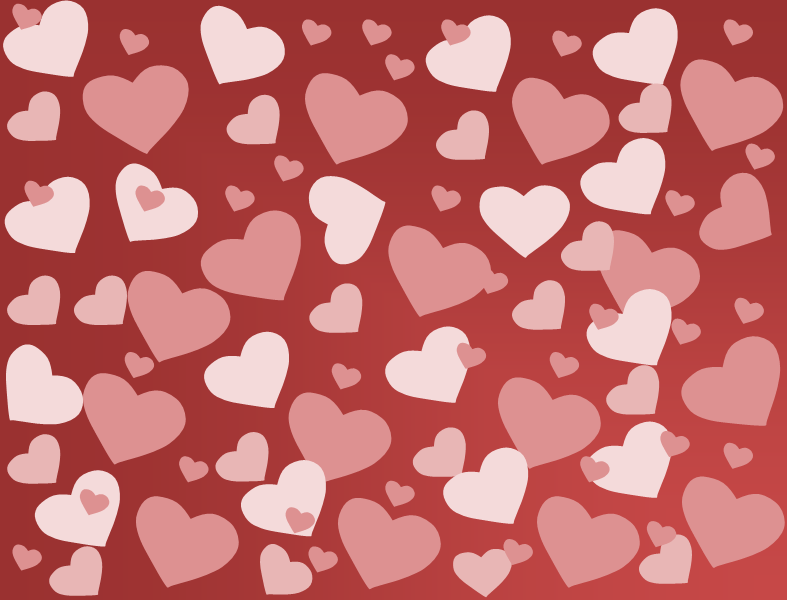 Hai rubatoil mio cuoreHai rubatoil mio cuorePuoi tenerlo
per tutto il tempo che vorrai!Puoi tenerlo
per tutto il tempo che vorrai!Buon San Valentino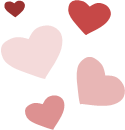 Buon San Valentino